HOW STOCKS ARE TRADEDBrokers & Analysts							Investment BanksNYSE									DJIAStock Prices are influenced by: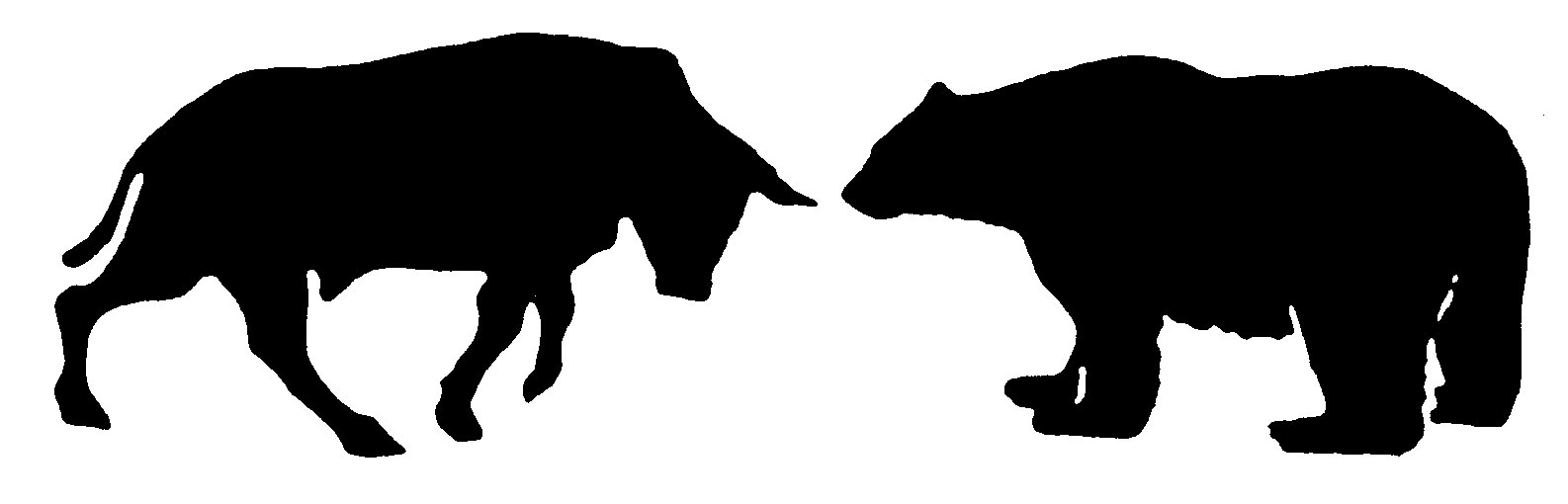 HOW DO CORPORATE FINANCES, INVESTOR EXPECATIONS, AND EXTERNAL FORCES INFLUENCE STOCK PRICES?BULL MARKETBEAR MARKET